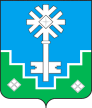 МУНИЦИПАЛЬНОЕ ОБРАЗОВАНИЕ «ГОРОД МИРНЫЙ»МИРНИНСКОГО РАЙОНА РЕСПУБЛИКИ САХА (ЯКУТИЯ)ГОРОДСКОЙ СОВЕТ САХА РЕСПУБЛИКАТЫН МИИРИНЭЙ ОРОЙУОНУН«МИИРИНЭЙ КУОРАТ» МУНИЦИПАЛЬНАЙ ТЭРИЛЛИИ КУОРАТЫН СЭБИЭТЭРЕШЕНИЕБЫhAAРЫЫ24.01.2019     		 	                                                                        № IV – 17 – 2О внесении изменений в решение городского Совета от 28.09.2017 № IV – 1-6 «Об утверждении составов, председателей и заместителей постоянных комиссий городского Совета»Руководствуясь Уставом муниципального образования «Город Мирный», Регламентом городского Совета,  на основании решения городского Совета от 28.09.2018	№ IV-12-9 «О досрочном сложении полномочий депутатов городского Совета», городской Совет РЕШИЛ:Избрать заместителя председателя комиссии по местному самоуправлению, законности и Регламенту - Чепигу Надежду Сергеевну.Внести соответствующие изменения в решение городского Совета от 28.09.2017 № IV – 1-6 «Об утверждении составов, председателей и заместителей постоянных комиссий городского Совета», в п.1.1. после слов: «6. Чепига Надежда Сергеевна;» дополнить словами заместитель председателя комиссии.   Настоящее решение вступает в силу с момента его принятия.Опубликовать настоящее решение в порядке, установленном Уставом МО «Город Мирный».Председатель городского Совета	                                                        О.В. Путинцева